                              Преподаватель Танчик Е. А.                              Задания на         26 .05.2020.Гр. 16 А    Задания для дистанционного обучения по дисциплине:«Математика: алгебра и начала математического анализа; геометрия».                           Здравствуйте, уважаемые обучающиеся.    Тема нашего урока: область определения и область значения обратной функции (2 урока). Для освоения данной темы  вам необходимо:1) вспомнить основные понятия:     а) область определения функции — это множество значений аргумента, при которых функция задана, определена. Геометрически — это проекция графика функции на ось х;    б) область значений функции – это множество значений, которые принимает переменная у;     2) записать конспект. На   рис. 1 представлены графики функций f и g взаимно обратных друг к другу.Рис. 1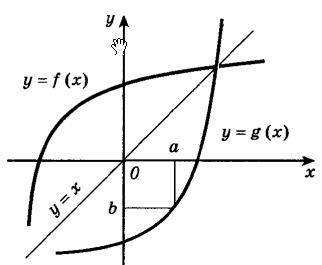  Итак,   если функция g является обратной к функции f, то функция g будет являться обратимой функцией. А функция f будет обратной к функции g. Обычно говорят, что две функции f и g взаимно обратные друг к другу.          Показательная и логарифмическая функции взаимообратны.     Если построить в одной оси координат показательную (рис. 2) и логарифмическую функции (рис. 3) с одинаковыми основаниями, то графики этих функций будут симметричны относительно прямой y = x. Данное утверждение показано на следующем рисунке.                  Рис. 2                                                                       Рис.3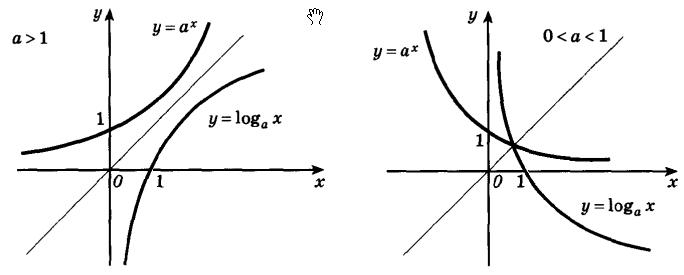        Изложенное выше утверждение будет справедливо, как для возрастающих, так и для убывающих логарифмических и показательных функций. Рассмотрим пример: найти область определения логарифмической функции f(x) = log8(4 - 5*x).Исходя из свойств логарифмической функции, областью определения является все множество положительных вещественных чисел R+. Тогда заданная функция будет определена для таких х, при которых 4 - 5*x>0. Решаем это неравенство и получаем x<0.8.Таким образом, получается, что областью определения функции f(x) = log8(4 - 5*x) будет являться промежуток (-∞;0.8)     Выполните работу в тетради и пришлите мне на электронную почту.      Рекомендуемая литература:1) Математика: алгебра и начала математического анализа, геометрия : учеб. Для студ. Учреждений сред. проф. Образования / М. И. Башмаков.М. : Издательский центр «Академия». 2016.—256 с.https://obuchalka.org/20180713101909/matematika-algebra-i-nachala-matematicheskogo-analiza-geometriya-bashmakov-m-i-2017.html                           С уважением, Танчик Е. А.